Camp 265 Park Farm, Thorney, NorthamptonshirePrisoner of War Camps (1939 – 1948)  -  Project report by Roger J.C. Thomas - English Heritage 2003Prisoner of War Camps (1939 – 1948)  -  Project report by Roger J.C. Thomas - English Heritage 2003Prisoner of War Camps (1939 – 1948)  -  Project report by Roger J.C. Thomas - English Heritage 2003Prisoner of War Camps (1939 – 1948)  -  Project report by Roger J.C. Thomas - English Heritage 2003Prisoner of War Camps (1939 – 1948)  -  Project report by Roger J.C. Thomas - English Heritage 2003Prisoner of War Camps (1939 – 1948)  -  Project report by Roger J.C. Thomas - English Heritage 2003Prisoner of War Camps (1939 – 1948)  -  Project report by Roger J.C. Thomas - English Heritage 2003Prisoner of War Camps (1939 – 1948)  -  Project report by Roger J.C. Thomas - English Heritage 2003OS NGRSheetNo.Name & LocationCountyCond’nType 1945CommentsTF 2925 0361142265Park Farm, Thorney, PeterboroughNorthamptonshire4German Working CampLocation: TF 289 039 where hostel located in 1958.Before the camp: FarmlandPow Camp: The camp was a satellite camp to Friday Bridge Camp 90, and at some time for Sawtry Camp 59 until allocated its own camp number. (As a camp newspaper dated 1946 talks of being satellite camp 90 – and the English Heritage report lists it as being Camp 265 in 1945 - it would seem to have been camp 256 BEFORE it became a satellite camp).Italian and later German pows.Camp newspaper was called ‘Von Drinnen und Draussen’: Park Farm Camp Zeitung Des 90 GPWW Satellite Camp (From Inside and Outside).After the camp: Park Farm is used as both a working farm and an exhibition and visitor centre. exhibition halls which included information on the WWII PoW Camp. Camp site is a residential area.Further Information:National Archives IWM has a copy of the camp newspaper (as Camp 90) dated December, 1946. Catalogue LBY E.J. 431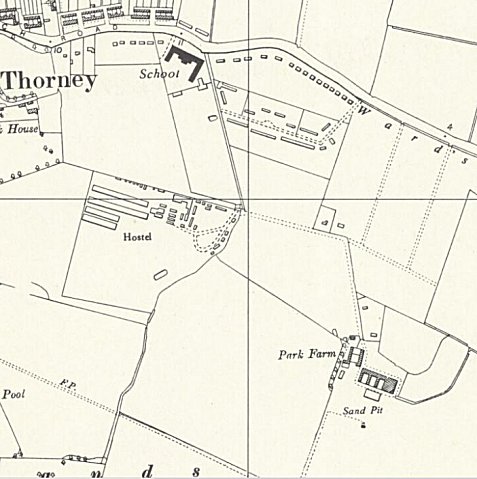 Location: TF 289 039 where hostel located in 1958.Before the camp: FarmlandPow Camp: The camp was a satellite camp to Friday Bridge Camp 90, and at some time for Sawtry Camp 59 until allocated its own camp number. (As a camp newspaper dated 1946 talks of being satellite camp 90 – and the English Heritage report lists it as being Camp 265 in 1945 - it would seem to have been camp 256 BEFORE it became a satellite camp).Italian and later German pows.Camp newspaper was called ‘Von Drinnen und Draussen’: Park Farm Camp Zeitung Des 90 GPWW Satellite Camp (From Inside and Outside).After the camp: Park Farm is used as both a working farm and an exhibition and visitor centre. exhibition halls which included information on the WWII PoW Camp. Camp site is a residential area.Further Information:National Archives IWM has a copy of the camp newspaper (as Camp 90) dated December, 1946. Catalogue LBY E.J. 431Ordnance Survey 1958